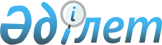 Об утверждении Правил государственной регистрации гражданских воздушных судов Республики Казахстан, прав на них и сделок с ними, а также форм документов, удостоверяющих права на них
					
			Утративший силу
			
			
		
					Приказ и.о. Министра транспорта и коммуникаций Республики Казахстан от 9 декабря 2010 года № 559. Зарегистрирован в Министерстве юстиции Республики Казахстан 18 января 2011 года № 6746. Утратил силу приказом Министра транспорта и коммуникаций Республики Казахстан от 18 сентября 2012 года № 613

      Сноска. Утратил силу приказом Министра транспорта и коммуникаций РК от 18.09.2012 № 613 (вводится в действие по истечении десяти календарных дней после дня его первого официального опубликования).      В соответствии с пунктом 2 статьи 45 Закона Республики Казахстан от 15 июля 2010 года "Об использовании воздушного пространства Республики Казахстан и деятельности авиации", ПРИКАЗЫВАЮ:



      1. Утвердить прилагаемые Правила государственной регистрации гражданских воздушных судов Республики Казахстан, прав на них и сделок с ними, а также форм документов, удостоверяющих права на них.



      2. Признать утратившим силу Приказ Председателя Комитета гражданской авиации Министерства транспорта и коммуникаций Республики Казахстан от 30 июня 2004 года № 116 "Об утверждении Перечня документов, представляемых для государственной регистрации гражданских воздушных судов, прав на них и сделок с ними, и исключения их из Государственного реестра гражданских воздушных судов Республики Казахстан" (зарегистрированный в Реестре государственной регистрации нормативных правовых актов за № 2968).



      3. Комитету гражданской авиации Министерства транспорта и коммуникаций Республики Казахстан (Адимолда Р.О.) обеспечить в установленном законодательством Республики Казахстан порядке представление настоящего приказа в Министерство юстиции Республики Казахстан для государственной регистрации.



      4. Контроль за исполнением настоящего приказа возложить на вице-министра транспорта и коммуникаций Республики Казахстан Дюсембаева Е.С.



      5. Настоящий приказ вводится в действие по истечении десяти календарных дней после дня его первого официального опубликования.      И.о. Министра                              Е. Дюсембаев

Утверждены        

приказом и.о. Министра 

транспорта и коммуникаций

Республики Казахстан  

9 декабря 2010 года № 559 

Правила государственной регистрации гражданских воздушных судов Республики Казахстан, прав на них и сделок с ними, а также форм документов, удостоверяющих права на них 1. Общие положения

      1. Правила государственной регистрации гражданских воздушных судов Республики Казахстан, прав на них и сделок с ними, а также форм документов, удостоверяющих права на них (далее - Правила) разработаны в соответствии с требованиями Закона Республики Казахстан от 15 июля 2010 года "Об использовании воздушного пространства Республики Казахстан и деятельности авиации", и иными нормативными правовыми актами Республики Казахстан с учетом соответствующих международных договоров, участницей которых является Республика Казахстан.



      2. Правила определяют порядок государственной регистрации гражданских воздушных судов, прав на них и сделок с ними, выдачи свидетельств о государственной регистрации гражданских воздушных судов, прав на них и сделок с ними (далее - Свидетельство о государственной регистрации), ведения Государственного реестра гражданских воздушных судов Республики Казахстан (далее - Государственный реестр) и внесения в него изменений, выдачи свидетельств об исключении гражданских воздушных судов Республики Казахстан из Государственного реестра (далее - Свидетельство об исключении).



      Настоящие Правила применяются также в отношении воздушных судов легкой и сверхлегкой авиации, за исключением планеров, дельтапланов, парапланов, мотопарапланов, метеорологических шаров-зондов и беспилотных неуправляемых аэростатов, подлежащих учету Комитетом гражданской авиации.



      3. Государственной регистрации в Государственном реестре подлежат гражданские воздушные суда, предназначенные для выполнения полетов, а также изменение и прекращение прав (обременении) на гражданские воздушные суда в результате сделок и иных юридических фактов.



      4. В Государственный реестр вносятся:



      1) воздушные суда, находящиеся в собственности физических и (или) юридических лиц Республики Казахстан;



      2) воздушные суда, находящиеся во временном владении и пользовании физических или юридических лиц Республики Казахстан, при условии, что взлетная масса таких воздушных судов не превышает сорока пяти с половиной тонн.



      5. Гражданское воздушное судно, занесенное в Государственный реестр, допускается к полетам как в воздушном пространстве Республики Казахстан, так и за его пределами.



      6. В настоящих Правилах используются следующие термины и определения:



      1) уполномоченный орган - Комитет гражданской авиации Министерства транспорта и коммуникаций Республики Казахстан (далее - Комитет гражданской авиации);



      2) заявитель - физическое или юридическое лицо Республики Казахстан, являющееся собственником или эксплуатантом гражданского воздушного судна, обратившееся в Комитет гражданской авиации для государственной регистрации гражданских воздушных судов, прав на них и сделок с ними;



      3) Свидетельство о государственной регистрации - документ  установленной формы выданный Комитетом гражданской авиации, подтверждающий внесение гражданского воздушного судна в Государственный реестр и удостоверяющий право собственности на гражданское воздушное судно;



      4) Государственный реестр - документ, в котором производится государственная регистрация гражданских воздушных судов Республики Казахстан, прав на них и сделок с ними;



      5) эксплуатант - физическое или юридическое лицо, занимающееся эксплуатацией гражданских воздушных судов или предлагающее свои услуги в этой области;



      6) собственник (владелец) - физическое или юридическое лицо Республики Казахстан, которому принадлежит воздушное судно на праве собственности или других законных основаниях. 

2. Порядок государственной регистрации гражданских воздушных судов и выдачи свидетельств о государственной регистрации гражданских воздушных судов

      7. Устанавливается следующий порядок регистрации воздушных судов:



      1) прием от заявителя документов, необходимых для государственной регистрации гражданского воздушного судна;



      2) оценка полноты представленных документов;



      3) внесение сведений о гражданском воздушном судне в Государственный реестр и присвоение ему опознавательных знаков;



      4) оформление и выдача заявителю Свидетельства о государственной регистрации.



      8. При государственной регистрации гражданского воздушного судна заявитель представляет в Комитет гражданской авиации следующие документы:



      1) заявление установленной формы (приложение 1 к настоящим Правилам);



      2) копию документа, подтверждающего уплату сбора за государственную регистрацию гражданского воздушного судна;



      3) договор купли-продажи, решение суда, иной документ, подтверждающий право собственности или их нотариально засвидетельствованные копии;



      4) договор аренды, лизинга, имущественного найма, иной документ, подтверждающий право пользования воздушным судном или их нотариально засвидетельствованные копии;



      5) приемо-сдаточные акты гражданского воздушного судна или их нотариально засвидетельствованные копии;



      6) акт проверки технического состояния воздушного судна (приложение 2 к настоящим Правилам);



      7) копию акта оценки о годности к эксплуатации гражданского воздушного судна, составленный организацией, находящейся в ведении Комитета гражданской авиации (приложение 3 к настоящим Правилам) или технической комиссии некоммерческой организации объединяющей эксплуатантов - для воздушных судов легкой и сверхлегкой авиации;



      8) копию документа, подтверждающего исключение гражданского воздушного судна из реестра государственной авиации или из реестра гражданских воздушных судов иностранного государства (при наличии);



      9) копию экспортного сертификата летной годности (при перегонке воздушного судна);



      10) документы о переоборудовании воздушного судна (в случае изменения назначения воздушного судна);



      11) временное удостоверение о годности воздушного судна к полетам, выданное заводом - изготовителем (в случае приобретения воздушного судна с завода - изготовителя);



      12) копию сертификата типа или эквивалентного ему документа, удостоверяющего его соответствие нормам летной годности, выданный Комитетом гражданской авиации, либо иностранным государством, международной организацией гражданской авиации, осуществляющей сертификацию воздушных судов, и признанный Комитетом гражданской авиации;



      13) копию сертификата эксплуатанта, свидетельства на право выполнения авиационных работ или свидетельства на право выполнения полетов (при наличии);



      14) копию Свидетельства о государственной регистрации юридического лица или копию удостоверения личности физического лица;



      15) копию свидетельства налогоплательщика Республики Казахстан.



      9. Комитет гражданской авиации отказывает в выдаче, аннулирует ранее выданное Свидетельство о государственной регистрации в случае обнаружения недостоверных сведений в представленной заявителем документации.



      10. На основании представленных документов Комитет гражданской авиации вносит гражданское воздушное судно в Государственный реестр и в зависимости от назначения гражданскому воздушному судну присваивается одно из следующих наименований:



      1) пассажирское;



      2) транспортное;



      3) конвертируемое;



      4) грузо-пассажирское;



      5) специального применения;



      6) санитарное;



      7) учебное.



      11. За государственную регистрацию гражданского воздушного судна в Государственном реестре уплачивается сбор в размерах и порядке, установленном Налоговым кодексом Республики Казахстан. Государственная регистрация гражданских воздушных судов осуществляется после уплаты в республиканский бюджет указанного сбора.



      12. Государственная регистрация гражданского воздушного судна, производится Комитетом гражданской авиации в течение 30 календарных дней со дня поступления предусмотренных настоящими Правилами документов.



      13. В случае представления неполного пакета документов Комитет гражданской авиации возвращает их заявителю с указанием причин возврата в письменном виде в течение 15 календарных дней со дня поступления заявления.



      14. При устранении выявленных недостатков заявитель повторно обращается в Комитет гражданской авиации для государственной регистрации гражданского воздушного судна. При этом уплата сбора за государственную регистрацию не требуется.



      15. При соответствии представленных документов сведения о гражданском воздушном судне включаются в Государственный реестр и заявителю выдается Свидетельство о государственной регистрации по форме согласно приложению 4 к настоящим Правилам.



      16. При выполнении международных полетов заявителю дополнительно выдается Свидетельство о государственной регистрации на английском языке (приложение 5 к настоящим Правилам).



      17. Свидетельство о государственной регистрации является судовым документом и во время выполнения полетов должно находиться на борту гражданского воздушного судна.



      18. В случаях непреднамеренной порчи, утери или хищения Комитетом гражданской авиации осуществляется выдача дубликата Свидетельства о государственной регистрации.



      19. Для получения дубликата Свидетельства о государственной регистрации заявитель представляет следующие документы:



      1) заявление установленной формы (приложение 6 к настоящим Правилам);



      2) копию документа, подтверждающего уплату сбора за выдачу дубликата Свидетельства о государственной регистрации;



      3) документы, подтверждающие факт утери или хищения Свидетельства о государственной регистрации;



      4) Свидетельство о государственной регистрации, пришедшее в негодность (в случае порчи Свидетельства о государственной регистрации);



      5) копию Свидетельства о регистрации юридического лица или копию удостоверения личности физического лица;



      6) копию свидетельства налогоплательщика Республики Казахстан.



      20. При утере Свидетельства о государственной регистрации, либо его хищении эксплуатация гражданского воздушного судна прекращается до получения дубликата.



      21. Комитет гражданской авиации производит выдачу дубликата Свидетельства о государственной регистрации на бланке, у которого в правом верхнем углу делается отметка печатью "Дубликат" в течение 7 календарных дней со дня подачи заявителем всех необходимых документов.



      22. За выдачу дубликата Свидетельства о государственной регистрации уплачивается сбор в размерах и порядке, установленном Налоговым кодексом Республики Казахстан. 

3. Порядок ведения Государственного реестра гражданских воздушных судов и внесения в него изменений

      23. Ведение Государственного реестра осуществляется Комитетом гражданской авиации в соответствии с прилагаемой формой (приложение 7 к настоящим Правилам).



      24. Воздушное судно, впервые включаемое в Государственный реестр, подлежит проверке на соответствие нормам летной годности гражданских воздушных судов Республики Казахстан.



      25. При государственной регистрации гражданского воздушного судна в Государственном реестре ему присваиваются опознавательные знаки, которые наносятся на гражданское воздушное судно.



      26. Комитет гражданской авиации формирует дело на каждое гражданское воздушное судно, которое включает документы, послужившие основанием для государственной регистрации воздушного судна, а также копию выданного Свидетельства о государственной регистрации и является неотъемлемой частью Государственного реестра.



      27. Дело гражданского воздушного судна хранится в течение всего срока эксплуатации гражданского воздушного судна и через три года после его исключения из Государственного реестра в установленном порядке передается в архив.



      28. Собственник или эксплуатант гражданского воздушного судна, занесенного в Государственный реестр сообщает Комитету гражданской авиации обо всех изменениях права собственности и других прав на гражданское воздушное судно, а также обременении на эти права, условий аренды, чрезвычайных происшествиях, пропаже, поломке гражданского воздушного судна в течение одного месяца.



      29. Гражданскому воздушному судну, оснащенному оборудованием, работающим в режиме "S" вторичной обзорной радиолокации и имеющим устройство опознавания, при государственной регистрации присваивается 24-х битовый адрес воздушного судна.



      30. Внесение изменений в Государственный реестр и замена Свидетельства о государственной регистрации осуществляется Комитетом гражданской авиации в следующих случаях:



      1) изменения собственника гражданского воздушного судна;



      2) изменения назначения гражданского воздушного судна, в связи с его переоборудованием;



      3) изменения эксплуатанта гражданского воздушного судна.



      31. В связи с изменением собственника гражданского воздушного судна, заявитель представляет в Комитет гражданской авиации следующие документы:



      1) заявление установленной формы (приложение 1 к настоящим Правилам);



      2) копию документа, подтверждающего уплату сбора за государственную регистрацию гражданского воздушного судна;



      3) договор купли-продажи, решение суда или иной документ, подтверждающий переход права собственности или их нотариально заверенные копии;



      4) договор аренды, лизинга, имущественного найма, иной документ, подтверждающий право пользования воздушным судном или их нотариально заверенные копии (при необходимости/наличии);



      5) приемо-сдаточные акты гражданского воздушного судна или их нотариально заверенные копии;



      6) копию сертификата эксплуатанта, свидетельства на права выполнения авиационных работ или свидетельства на право выполнения полетов (при наличии);



      7) копию Свидетельства о регистрации юридического лица или копию удостоверения личности физического лица;



      8) копию свидетельства налогоплательщика Республики Казахстан;



      9) Свидетельство о государственной регистрации.



      32. В связи с изменением назначения воздушного судна, после его переоборудования, заявитель представляет в Комитет гражданской авиации следующие документы:



      1) заявление установленной формы (приложение 1 к настоящим Правилам);



      2) копию документа, подтверждающего уплату сбора за регистрацию гражданского воздушного судна;



      3) документы о переоборудовании гражданского воздушного судна;



      4) акт проверки технического состояния воздушного судна (приложение 2 к настоящим Правилам);



      5) копию Свидетельства о государственной регистрации юридического лица или копию удостоверения личности физического лица;



      6) копию свидетельства налогоплательщика Республики Казахстан;



      7) Свидетельство о государственной регистрации.



      33. В связи с изменением эксплуатанта гражданского воздушного судна, заявитель представляет в Комитет гражданской авиации следующие документы:



      1) заявление установленной формы (приложение 1 к настоящим Правилам);



      2) договор аренды, лизинга, имущественного найма, иной документ, подтверждающий право пользования воздушным судном или их нотариально заверенные копии;



      3) приемо-сдаточный акт гражданского воздушного судна или его нотариально заверенную копию;



      4) копию сертификата эксплуатанта, свидетельства на право выполнения авиационных работ или свидетельства на право выполнения полетов;



      5) копию Свидетельства о государственной регистрации юридического лица или копию удостоверения личности физического лица;



      6) копию свидетельства налогоплательщика Республики Казахстан;



      7) Свидетельство о государственной регистрации.



      34. При положительных результатах рассмотрения представленных документов, в течение 10 рабочих дней со дня подачи заявителем всех необходимых документов Комитетом гражданской авиации осуществляется внесение изменений в Государственный реестр и выдача заявителю нового Свидетельства о государственной регистрации по форме согласно приложению 4 к настоящим Правилам с заполнением отметки о дате перерегистрации гражданского воздушного судна.



      35. Гражданское воздушное судно исключается из Государственного реестра в случаях:



      1) списания или снятия воздушного судна с эксплуатации;



      2) продажи или передачи воздушного судна иностранному государству, иностранному физическому или юридическому лицу;



      3) регистрации гражданского воздушного судна в Реестре воздушных судов государственной авиации Республики Казахстан или реестре иностранных государств;



      4) отсутствия действительного сертификата летной годности в течение последних трех лет.



      36. При исключении гражданского воздушного судна из Государственного реестра заявитель представляет в Комитет гражданской авиации следующие документы:



      1) заявление установленной формы (приложение 8 к настоящим Правилам);



      2) Свидетельство о государственной регистрации;



      3) Сертификат летной годности гражданского воздушного судна;



      4) Сертификат по шумам на местности;



      5) Сертификат на радиостанцию;



      6) документы, подтверждающие переход права собственности воздушного судна к иностранному государству (гражданину, юридическому лицу) или другой документ, предусмотренный случаями, при которых воздушное судно может быть исключено из Государственного реестра или их нотариально заверенные копии;



      7) копию Свидетельства о регистрации юридического лица или копию удостоверения личности физического лица;



      8) копию свидетельства налогоплательщика Республики Казахстан;



      9) письменное согласие залогодержателя на исключение воздушного судна, если оно находится в залоге;



      10) акт списания гражданского воздушного судна (в случае списания/воздушного судна);



      11) документы об утилизации воздушного судна или их нотариально заверенные копии (в случае списания воздушного судна);



      12) акт о снятии опознавательных знаков с воздушного судна и подтверждающие фотоснимки.



      37. Акт о снятии опознавательных знаков составляется в произвольной форме, подписывается членами комиссии, в состав которой включаются собственник или эксплуатант воздушного судна и представитель аэродрома базирования воздушного судна или иной сторонней организации.



      38. При соответствии, представленных документов Комитет гражданской авиации в течение 10 рабочих дней выдает заявителю Свидетельство об исключении из Государственного реестра установленной формы (приложение 9 к настоящим Правилам).



      39. При исключении воздушного судна из Государственного реестра Свидетельство о государственной регистрации гражданского воздушного судна и все записи, сделанные в отношении него в Государственном реестре теряют силу.



      40. Для исключения из Государственного реестра воздушного судна, находящегося в залоге, обязательно согласие залогодержателя.



      41. Комитет гражданской авиации осуществляет государственную регистрацию договоров о залоге гражданского воздушного судна. Для регистрации залогодатель или залогодержатель воздушного судна представляет помимо обращения следующие документы:



      1) копию документа, подтверждающего уплату сбора за регистрацию залога;



      2) договор о залоге гражданского воздушного судна в 3-х экземплярах;



      3) копию Свидетельства о регистрации юридического лица или копию удостоверения личности физического лица залогодателя и залогодержателя гражданского воздушного судна;



      4) копию свидетельства налогоплательщика Республики Казахстан залогодателя и залогодержателя гражданского воздушного судна.



      42. За государственную регистрацию залога уплачивается сбор в размерах и порядке, установленном Налоговым кодексом Республики Казахстан.



      43. При соответствии представленных документов Комитет гражданской авиации в течение 2 дней регистрирует договора о залоге гражданского воздушного судна.

Приложение 1 к Правилам  

государственной регистрации 

гражданских воздушных судов 

Республики Казахстан,   

прав на них и сделок с ними,

а также форм документов,  

удостоверяющих права на нихФорма             Председателю Комитета гражданской авиации

Министерства транспорта и коммуникаций 

Республики Казахстан          

_____________________________________ 

(Ф.И.О.)                

                            ЗАЯВЛЕНИЕ      Прошу внести (внести изменения) в Государственный реестр

гражданских воздушных судов Республики Казахстан воздушное судно

______________________, и выдать на него (заменить)

(тип воздушного судна)

      Свидетельство о государственной регистрации гражданского воздушного

судна принадлежащее:

      собственнику _________________________________________________

      эксплуатанту _________________________________________________

      Данные о воздушном судне:

      1. Государство прежней регистрации гражданского воздушного судна:

_____________________________________________________________

      2. Опознавательный знак: _____________________________________

      3. Серийный (заводской) номер: _______________________________

      4. Дата выпуска с завода: (день, месяц, год) _________________

      5. Изготовитель (завод, государство): ________________________

      6. Назначение гражданского воздушного судна: _________________

      7. Класс гражданского воздушного судна: ______________________

      8. Мощность двигателя (кВт): _________________________________

      9. Дата и место проведения последнего ремонта: _______________

      10. Кем и когда произведен технический осмотр или летное испытание:

_________________________________________________________

      11. Остаток ресурса гражданского воздушного судна до ремонта:

(в часах, посадках, годах) _________________________________________

      12. Место базирования: _______________________________________

      13. Вид права на воздушное судно (нужное подчеркнуть): _______

      1) право собственности;

      2) право эксплуатации;

      3) право оперативного управления;

      4) право хозяйственного управления.

      14. Номер договора и дата приобретения:

      Собственником: № ______ "___" __________ 20___ г.

      Эксплуатантом: № ______ "___" __________ 20___ г.

      15. Категория собственника (подчеркнуть):

      1) юридическое лицо;

      2) физическое лицо;

      16. Категория документа: (Свидетельство о государственной

регистрации юридического лица, удостоверение личности, паспорт)

      17. Серия и дата выдачи документа: № _____ "___" ____ 20___ г.

      18. Наименования юридического лица: _________________________

      19. Ф.И.О., дата рождения: __________ "___" _____ 20___ г.

                           (для физических лиц)

      20. РНН: ____________________________________________________

      21. БИН/ИИН:(при наличии) ___________________________________

      22. Место пребывания: (Область, район, населенный пункт, улица,

номер дома, квартира) _____________________________________________

      23. Номер телефона, факса и e-mail адрес: ___________________

      24. Номер, дата и сумма сбора: № ____ "___" _____ 20___ г. тг.      Собственник гражданского воздушного судна:

      ________________________________    _______________________

           (подпись руководителя)                 (Ф.И.О.)      М.П.                                     "___" ______ 20___ г.      Эксплуатант гражданского воздушного судна:

      ________________________________    ________________________

           (подпись руководителя)                 (Ф.И.О.)      М.П.                                      "___" _____ 20___ г.

Приложение 2 к Правилам   

государственной регистрации 

гражданских воздушных судов 

Республики Казахстан,    

прав на них и сделок с ними,

а также форм документов, 

удостоверяющих права на нихФорма             "УТВЕРЖДАЮ"          

Первый руководитель организации

_____________________________ 

(подпись, Ф.И.О.)       

"___" ______ 20___ г.    

                                   АКТ

                     проверки технического состояния

                             воздушного судна      Комиссия в составе:      Председателя ________________________________________________

                                (должность, Ф.И.О.)      Члены комиссии ______________________________________________

___________________________________________________________________

___________________________________________________________________

                        (должность, Ф.И.О.)      "___" _____ 20___ г. произвела технический осмотр

___________________________________________________________________

          (тип и назначение гражданского воздушного судна)

     государственный и регистрационный опознавательные знаки

___________________________________________________________________

                    серийный (заводской) номер      1. Сведения о воздушном судне:      2. Основание для продления ресурса воздушного судна _________

      3. Основание для продления ресурса двигателя ________________      М.П.      ________________________________________________

                (подпись, дата, Ф.И.О.)      4. Сведения о двигателях и воздушных винтах:      5. Воздушное судно осмотрено в объеме _______________________

                                             (форма периодического

___________________________________________________________________

                технического обслуживания или ремонта)

___________________, о чем внесена запись в формуляр ______________

                                                          (дата)

      6. Комплектность воздушного судна ___________________________

      7. Наличие бортовой системы предупреждения столкновения в

воздухе ___________________________________________________________

      8. Все доработки данного типа воздушного судна, обязательные

для выполнения на дату составления настоящего акта выполнены;

      изменений типовой конструкции, не предусмотренных утвержденной

документацией, нет.      М.П.      __________________________________________

               (подпись, дата, Ф.И.О.)      9. Организация, утвердившая изменения в Руководстве по летной

эксплуатации, дата утверждения ____________________________________

      10. Заключение комиссии и техническом состоянии, годности к

полетам гражданского воздушного судна и возможности выдачи (продления

срока действия) сертификата летной годности _______________________      Председатель: _______________________________________________

                                (подпись, дата, Ф.И.О.)

      Члены комиссии: _____________________________________________

___________________________________________________________________      М.П.      ____________________________________________

                (подпись, дата, Ф.И.О.)      11. Заключение руководителя инженерно-авиационной службы

эксплуатанта о годности гражданского воздушного судна к полетам (в

том числе к полетам по международным трассам при наличии необходимого

оборудования) _____________________________________________________      Председатель: _______________________________________________

                              (подпись, дата, Ф.И.О.)      Члены комиссии: _____________________________________________      М.П.      _____________________________________

             (подпись, дата, Ф.И.О.)

      12. Каждая сторона листа акта должна быть заверена подписью

председателя комиссии и печатью эксплуатанта.

      13. Срок действия акта один месяц со дня утверждения

      Примечание: - В пункте 11 Руководитель инженерно-авиационной

службы делает следующее заключение:

      "Самолет (вертолет) технически исправен и годен к эксплуатации"

или "Самолет (вертолет) технически не исправен и не годен к

эксплуатации".

Приложение 3 к Правилам   

государственной регистрации 

гражданских воздушных судов 

Республики Казахстан,   

прав на них и сделок с ними,

а также форм документов,  

удостоверяющих права на нихФорма             

          Акт оценки о годности к эксплуатации гражданских

                            воздушных судов      В соответствии с приказом ___________________________________

                               (наименование уполномоченного органа)      от "___" _____ 20___ года № _________ комиссией в составе:

      Председатель: _______________________________________________

                                  (Ф.И.О. должность)

      Члены комиссии: _____________________________________________

                                  (Ф.И.О. должность)

___________________________________________________________________

                        (Ф.И.О. должность)

___________________________________________________________________

                        (Ф.И.О. должность)

      Проведена оценка воздушных судов № __________________________

                                         (наименование организации)              Текст Акта оценки о годности к эксплуатации

                       гражданских воздушных судов      Председатель: _________________    ____________________

                         (Ф.И.О.)              (подпись)      Члены комиссии: _______________    ____________________

                         (Ф.И.О.)              (подпись)

                      _______________    ____________________

                         (Ф.И.О.)              (подпись)      С экспертным актом ознакомлен:

      Руководитель организации ______________   ________________

                                  (Ф.И.О.)         (подпись)

Приложение 4 к Правилам   

государственной регистрации 

гражданских воздушных судов

Республики Казахстан,   

прав на них и сделок с ними,

а также форм документов,  

удостоверяющих права на нихФорма                     АЗАМАТТЫҚ ӘУЕ КЕМЕСІН МЕМЛЕКЕТТІК ТІРКЕУ ТУРАЛЫ

                             КУӘЛІК                          СВИДЕТЕЛЬСТВО

       О ГОСУДАРСТВЕННОЙ РЕГИСТРАЦИИ ГРАЖДАНСКОГО ВОЗДУШНОГО

                              СУДНА                                №      5. Меншік иeci:

      Собственник:

      6. Пайдаланушысы:

      Эксплуатант:

      7. Осымен осы азаматтық әуе кемесінің Қазақстан Республикасының

заңнамасына және Халықаралық азаматтық авиация туралы Конвенцияға

(Чикаго, 1944 ж.) сәйкес Қазақстан Республикасының азаматтық әуе

кемелерінің мемлекеттік тізіліміне енгізілгендігін куәландырылады.

      Настоящим удостоверяется, что данное гражданское воздушное

судно занесено в Государственный реестр гражданских воздушных судов

Республики Казахстан в соответствии с законодательством Республики

Казахстан и Конвенцией о международной гражданской авиации

(Чикаго, 1944 г).

      8. Осы Куәлік тіркеу мақсатында берілген және азаматтық әуе

кемесіне меншік құқығын куәландыратын құжат болып табылады.

      Данное Свидетельство выдано для целей регистрации и является

документом, удостоверяющим право собственности на гражданское

воздушное судно.      М.О.                   Азаматтық авиация комитетінің төрағасы

      М.П.                 Председатель Комитета гражданской авиации

                           _________________________________________

                                  (Аты-жөні, колы/подпись Ф.И.О)      Берілген күні:

      Дата выдачи:

Приложение 5 к Правилам   

государственной регистрации 

гражданских воздушных судов 

Республики Казахстан,   

прав на них и сделок с ними,

а также форм документов,  

удостоверяющих права на нихФорма            АЗАМАТТЫҚ ӘУЕ KEMECIH МЕМЛЕКЕТТІК ТІРКЕУ ТУРАЛЫ

                              КУӘЛІК                            CERTIFICATE

              OF THE STATE REGISTRATION OF CIVIL AIRCRAFT

                                 №      5. Меншік иeci:

      Owner:

      6. Пайдаланушы:

      Operator:

      7. Осымен осы азаматтық әуе кемесінің Қазақстан Республикасының

заңнамасына және Халықаралық азаматтық авиация туралы Конвенцияға

(Чикаго, 1944 ж.) сәйкес Қазақстан Республикасының азаматтық, әуе

кемелерінің мемлекеттік тізіліміне енгізілгендігін куәландырылады.

      This is to certify that the aforementioned aircraft is duly

registered in the State Civil Aircraft Registry of the Republic of

Kazakhstan pursuant to Legislation of the Republic of Kazakhstan

and the International Civil Aviation Convention (Chicago, 1944).

      8. Осы Куәлік тіркеу мақсатында берілген және азаматтық әуе

кемесіне меншік құқығын куәландыратын құжат болып табылады.

      This Certificate is issued for the purpose of registration

and is intended to certify ownership of the civil aircraft.      М.О.                   Азаматтық авиация комитетінің төрағасы

      М.П.                  Chairman of the Civil Aviation Committee

                            ________________________________________

                                (Аты-жөні, колы/ Signature, name)      Берілген күні:

      Date of issue:

Приложение 6 к Правилам   

государственной регистрации 

гражданских воздушных судов 

Республики Казахстан,   

прав на них и сделок с ними,

а также форм документов,  

удостоверяющих права на нихФорма             Председателю Комитета гражданской авиации

Министерства транспорта и коммуникаций 

Республики Казахстан          

_______________________________________

(Ф.И.О.)                

                             ЗАЯВЛЕНИЕ      Прошу выдать дубликат Свидетельства о государственной регистрации

гражданского воздушного судна № ____ от "___" ______ на воздушное судно

_____________________________________, принадлежащее

       (тип воздушного судна)

      собственнику ________________________________________________

      эксплуатанту ________________________________________________

      Причина замены (выдачи дубликата) ___________________________

      Данные о воздушном судне:

      1. Регистрационный знак: ____________________________________

      2. Серийный (заводской) номер: ______________________________

      3. Дата выпуска с завода: (день, месяц, год) ________________

      4. Изготовитель (завод, государство): _______________________

      5. Назначение гражданского воздушного судна: ________________

      6. Класс гражданского воздушного судна: _____________________

      7. Мощность двигателя (кВт): ________________________________

      8. Дата и место проведения последнего ремонта: ______________

      9. Кем и когда произведен технический осмотр или летное

испытание: ________________________________________________________

      10. Остаток ресурса гражданского воздушного судно до ремонта:

(в часах, посадках, годах) ________________________________________

      11. Место базирования: ______________________________________

      12. Вид права на воздушное судно (нужное подчеркнуть):

      1) право собственности

      2) право эксплуатации

      3) право оперативного управления

      4) право хозяйственного управления

      13. Номер договора и дата приобретения:

      Собственником: № ___ "___" ________ 20___ г.

      Эксплуатантом: № ___ "___" ________ 20___ г.

      14. Категория собственника (подчеркнуть)

      1) юридическое лицо

      2) физическое лицо

      15. Категория документа: (Свидетельство о государственной

регистрации юридического лица, удостоверение личности, паспорт)

______________________________________________

      16. Серия и дата выдачи документа: № ___ "___" ______ 20___ г.

      17. Наименования юридического лица: __________________________

      18. Ф.И.О., дата рождения: ______ "___" ________ 20___ г. (для физических лиц)

      19. РНН: _____________________________________________________

      20. БИН/ИИН: _________________________________________________

      21. Место пребывания: (Область, район, населенный пункт, улица,

номер дома, квартира) ______________________________________________

      22. Номер телефона, факса и e-mail адрес: ____________________

      23. Номер, дата и сумма сбора: № __ "__" ____ 20___ г. ___ тг.      Собственник гражданского воздушного судна:

      ________________________________    _______________________

           (подпись руководителя)                 (Ф.И.О.)      М.П.                                    "___" ______ 20___ г.      Эксплуатант гражданского воздушного судна:

      ________________________________    ________________________

           (подпись руководителя)                 (Ф.И.О.)      М.П.                                    "___" _____ 20___ г.

Приложение 7 к Правилам   

государственной регистрации 

гражданских воздушных судов 

Республики Казахстан,    

прав на них и сделок с ними,

а также форм документов,  

удостоверяющих права на нихФорма             

                  Государственный реестр гражданских

                 воздушных судов Республики Казахстан

Приложение 8 к Правилам   

государственной регистрации 

гражданских воздушных судов 

Республики Казахстан,   

прав на них и сделок с ними,

а также форм документов,  

удостоверяющих права на нихФорма             Председателю Комитета гражданской авиации

Министерства транспорта и коммуникаций 

Республики Казахстан          

_______________________________________

(Ф.И.О.)                

                             ЗАЯВЛЕНИЕ      Прошу исключить воздушное судно ________________, принадлежащее

                                   (тип воздушного судна)

      собственнику ________________________________________________

      эксплуатанту ________________________________________________

из Государственного реестра гражданских воздушных судов Республики

Казахстан и выдать на него Свидетельство об исключении.

      Причина по которой воздушное судно исключается ______________

      Данные о воздушном судне:

      1. Тип гражданского воздушного судна: _______________________

      2. Серийный (заводской) номер: ______________________________

      3. Дата выпуска с завода: (день, месяц, год) ________________

      4. Изготовитель (завод, государство): _______________________

      5. Дата и место проведения последнего ремонта: ______________

      6. Назначение воздушного судна: _____________________________

      7. Остаток ресурса гражданского воздушного судна до ремонта:

(в часах, посадках, годах) ________________________________________

      8. Кем и когда произведен технический осмотр или летное

испытание: ________________________________________________________

      9. Место базирования: _______________________________________

      10. Государство, в которое экспортируется воздушное судно: __      Собственник гражданского воздушного судна:

      ________________________________    _______________________

           (подпись руководителя)                 (Ф.И.О.)      М.П.                                   "___" ______ 20___ г.      Эксплуатант гражданского воздушного судна:

      ________________________________    ________________________

           (подпись руководителя)                 (Ф.И.О.)      М.П.                                   "___" _____ 20___ г.

Приложение 9 к Правилам   

государственной регистрации 

гражданских воздушных судов 

Республики Казахстан,    

прав на них и сделок с ними,

а также форм документов,  

удостоверяющих права на нихФорма             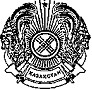                         ҚАЗАҚСТАН РЕСПУБЛИКАСЫ

                 КӨЛІК ЖӘНЕ КОММУНИКАЦИЯ МИНИСТРЛІГІ

                      АЗАМАТТЫҚ, АВИАЦИЯ КОМИТЕТІ                        REPUBLIC OF KAZAKHSTAN

             THE MINISTRY OF TRANSPORT AND COMMUNICATIONS

                       CIVIL AVIATION COMMITTEE     ҚАЗАҚСТАН РЕСПУБЛИКАСЫНЫҢ АЗАМАТТЫҚ ӘУЕ КЕМЕЛЕРІНІҢ МЕМЛЕКЕТТІК

                       ТІЗІЛІМІНЕН ШЫҒУЫ ТУРАЛЫ

                                КУӘЛІК                              CERTIFICATE

           OF CANCELLATION FROM THE STAТЕ REGISTER CIVIL AIRCRAFT

                        REPUBLIC OF KAZAKHSTAN                                   №      Осымен куәландырамыз, әуе кеме түрі _________________________

      This confirm the following model aircraft type: _____________      Сериялық (зауыттық) нөмірі: _________________________________

      Serial Number: ______________________________________________      Меншік иесi: ________________________________________________

      Which belong to: ____________________________________________      ҚАЗАҚСТАН РЕСПУБЛИКАСЫНЫҢ АЗАМАТТЫҚ ӘУЕ КЕМЕЛЕРІНІҢ МЕМЛЕКЕТТІК TIЗIЛІMHEH ШЫҚТЫ.

      WAS TAKEN THE STATE REGISTER CIVIL AIRCRAFT REPUBLIC OF KAZAKHSTAN OFF.      Төраға _______________________ (Аты-жөні, қолы)

      Chairman _____________________ Signature, name      М.О.

      Stamp      Берілген күні

      Date of issue
					© 2012. РГП на ПХВ «Институт законодательства и правовой информации Республики Казахстан» Министерства юстиции Республики Казахстан
				Дата выпуска с заводаНазначенный ресурс_____ час_____ пос____ летНалет с начала эксплуатации_____ час_____ пос____ летКоличество ремонтовДата и место проведения

последнего ремонтаНалет после последнего ремонта_____ час_____ пос____ летОстаток ресурса до ремонта_____ час_____ пос____ летМежремонтный ресурс_____ час_____ пос____ летДвигатель/воздушный

винт

Тип1-й 2-й 3-й 4-й Вспомогательная

силовая установка/Главный редукторЗаводской номерНаработка с начала

эксплуатации (час)Дата последнего

ремонтаНаработка после

последнего ремонта

(час)Остаток ресурса до

ремонта (час)Количество ремонтовҚАЗАҚСТАН РЕСПУБЛИКАСЫ

КӨЛІК ЖӘНЕ КОММУНИКАЦИЯ

МИНИСТРЛІГІ АЗАМАТТЫҚ,

АВИАЦИЯ КОМИТЕТІ
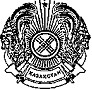 РЕСПУБЛИКА КАЗАХСТАН

МИНИСТЕРСТВО ТРАНСПОРТА И

КОММУНИКАЦИЙ КОМИТЕТ

ГРАЖДАНСКОЙ АВИАЦИИ
1. Мемлекеттік және

тіркеу айырым

белгілері

Государственный и

регистрационный

опознавательные

знаки2. Азаматтық әуе

кемесінің үлгісі

және тағайындауы

Тип и назначение

гражданского

воздушного судна3. Азаматтық әуе

кемесінің сериялық

(зауыттық) нөмipi

Серийный (заводской)

номер гражданского

воздушного судна      4. 24-тік биттік код:

      24-х битовый код: хххх хххх хххх хххх хххх хххх      4. 24-тік биттік код:

      24-х битовый код: хххх хххх хххх хххх хххх хххх      4. 24-тік биттік код:

      24-х битовый код: хххх хххх хххх хххх хххх ххххҚАЗАҚСТАН РЕСПУБЛИКАСЫ

КӨЛІК ЖӘНЕ КОММУНИКАЦИЯ

МИНИСТРЛІГІ

АЗАМАТТЫҚ АВИАЦИЯ

КОМИТЕТІ
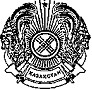 REPUBLIC OF KAZAKHSTAN

MINISTRY OF TRANSPORT AND

COMMUNICATION

CIVIL AVIATION COMMITTEE
1. Мемлекеттік және

тіркеу айырым белгілері

State identification

and registration number2. Азаматтық әуе

кемесінің үлгісі

және тағайындауы

Type and designation

of an aircraft3. Азаматтық әуе

кемесінің сериялық

(зауыттық) нөмірі

Manufacturer's serial

number for the

aircraft4. 24-тік биттік код:4. 24-тік биттік код:4. 24-тік биттік код:1234Номер свидетельства

о государственной

регистрацииДата

регистрацииДата

перерегистрацииТип воздушного

судна5678Государственный и

регистрационный

опознавательные

знакиЗаводской

(серийный)

номерНазначение

воздушного суднаДата выпуска с завода9101112Собственник

воздушного

суднаЭксплуатант

воздушного

суднаНомер свидетельства

об исключении из

Государственного

реестраДата исключения

из Государственного

реестра